Условные обозначенияСХЕМА ГРАНИЦ СЕРВИТУТАНА КАДАСТРОВОМ ПЛАНЕ ТЕРРИТОРИИПриложение к соглашению № _____ об установлении сервитута в отношении части земельного участка с кадастровымномером 86:12:0103001:556Кадастровый номер земельного участка, в отношении которого испрашивается публичный сервитут: 86:12:0103001:556/чзу1, Местоположение испрашиваемого публичного сервитута: район берега реки Иртыш, участок 3. Публичный сервитут испрашивается с целью строительства, реконструкции, эксплуатации, капитального ремонта объектов электросетевого хозяйства, наименование объекта: «Электроснабжение объекта: «Жилой комплекс с подземной автостоянкой по ул. Георгия Величко № 11 в г. Ханты-Мансийске» по адресу: ХМАО – Югра, г. Ханты-Мансийск, улица Георгия Величко, земельный участок 11, кадастровый номер земельного участка 86:12:0103001:555». Кадастровый номер земельного участка, в отношении которого испрашивается публичный сервитут: 86:12:0103001:556/чзу1, Местоположение испрашиваемого публичного сервитута: район берега реки Иртыш, участок 3. Публичный сервитут испрашивается с целью строительства, реконструкции, эксплуатации, капитального ремонта объектов электросетевого хозяйства, наименование объекта: «Электроснабжение объекта: «Жилой комплекс с подземной автостоянкой по ул. Георгия Величко № 11 в г. Ханты-Мансийске» по адресу: ХМАО – Югра, г. Ханты-Мансийск, улица Георгия Величко, земельный участок 11, кадастровый номер земельного участка 86:12:0103001:555». Площадь сервитута 113 м2Система координат: МСК-86_Зона_2Обозначение характерных точек границыКоординатыКоординатыОбозначение характерных точек границыКоординатыКоординатыОбозначение характерных точек границыXYОбозначение характерных точек границыXY123456954 594,292 660 262,664954 578,812 660 264,10954 587,192 660 274,031954 594,292 660 262,66954 577,822 660 270,06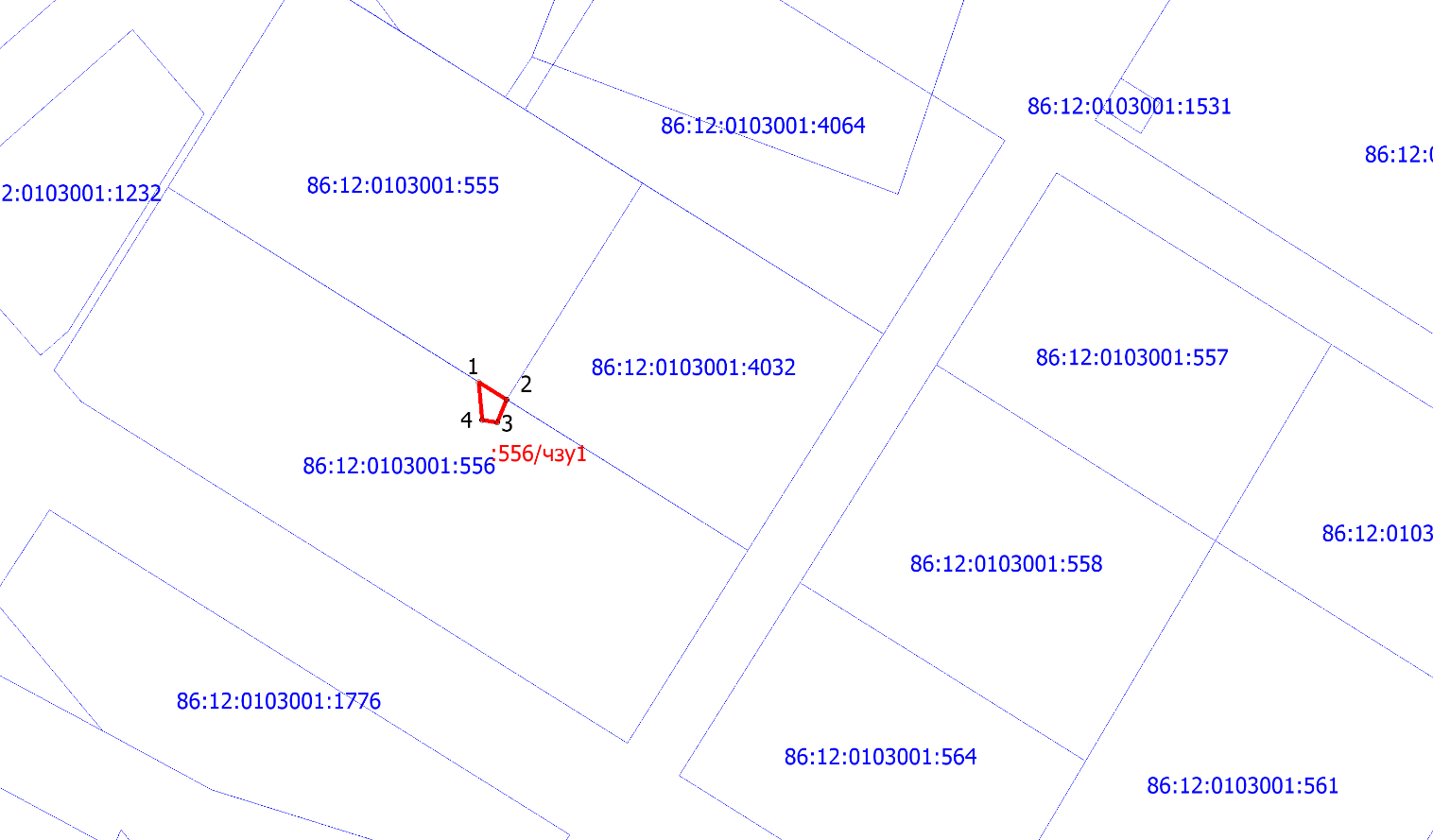 -:556/чзу1 - обозначение границ публичного сервитута - 86:12:0103001 - обозначения кадастровых кварталов по сведениям ЕГРН:125 - обозначения земельных участков по сведениям ЕГРН